Instagram Celebrates its Community for Raising Mental Health Awareness Instagram has unveiled a new campaign, #HereForYou, to raise awareness of mental health and thank users on the platform who help others by speaking out about their experiences. "Instagram has become an important community of support. We are inspired by these voices," the company said.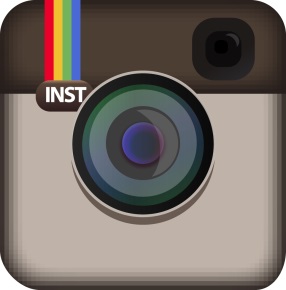 Mashable 5/8/17  http://mashable.com/2017/05/08/instagram-mental-health-campaign-hereforyou/#lSL3Bx2Wn8qj